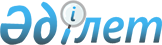 О комплексном плане мероприятий в области здравоохранения и санитарно-эпидемиологического благополучия населения по предотвращению распространения коронавирусной инфекции COVID-19 и иных инфекционных заболеваний на территориях государств - членов Евразийского экономического союзаРаспоряжение Евразийского Межправительственного Совета от 17 июля 2020 года № 16
      Приняв к сведению информацию Евразийской экономической комиссии о предпринимаемых в рамках Евразийского экономического союза мерах, направленных на предотвращение распространения коронавирусной инфекции COVID-19:
      1. Утвердить прилагаемый комплексный план мероприятий в области здравоохранения и санитарно-эпидемиологического благополучия населения по предотвращению распространения коронавирусной инфекции COVID-19 и иных инфекционных заболеваний на территориях государств - членов Евразийского экономического союза (далее - комплексный план).
      2. Правительствам государств - членов Евразийского экономического союза ежеквартально, не позднее 20-го числа последнего месяца квартала, представлять в Евразийскую экономическую комиссию информацию о ходе реализации комплексного плана.
      3. Евразийской экономической комиссии представить во втором полугодии 2021 г. Евразийскому межправительственному совету информацию о ходе реализации комплексного плана.
      4. Настоящее распоряжение вступает в силу с даты его опубликования на официальном сайте Евразийского экономического союза. 
      Члены Евразийского межправительственного совета: КОМПЛЕКСНЫЙ ПЛАН мероприятий в области здравоохранения и санитарно-эпидемиологического благополучия населения по предотвращению распространения коронавирусной инфекции COVID-19 и иных инфекционных заболеваний на территориях государств - членов Евразийского экономического союза 
					© 2012. РГП на ПХВ «Институт законодательства и правовой информации Республики Казахстан» Министерства юстиции Республики Казахстан
				
От Республики
Армения

От Республики
Беларусь

От Республики
Казахстан

От Кыргызской
Республики

От Российской
Федерации
УТВЕРЖДЕН 
распоряжением Евразийского  
межправительственного совета  
от 17 июля 2020 г. № 16 
Наименование мероприятия
Срок исполнения
Исполнители
1. Обеспечение взаимного обмена информацией между уполномоченными органами государств — членов Евразийского экономического союза (далее - государства- члены) об эпидемиологической ситуации в связи с коронавирусной инфекцией COVID-19 и проводимых противоэпидемических мероприятиях
постоянно до окончания пандемии коронавирусной инфекции COVID-19
органы, осуществляющие государственный санитарно- эпидемиологический надзор (контроль) в государствах-членах, министерства здравоохранения государств-членов
2. Обмен информацией в рамках общего процесса "Формирование, ведение и использование базы данных о случаях обнаружения инфекционных и массовых неинфекционных болезней (отравлений) и (или) распространения на таможенной территории Евразийского экономического союза продукции, опасной для жизни, здоровья человека и среды его обитания, а также о принятых санитарных мерах"
2020 - 2021 годы
органы, осуществляющие государственный санитарно- эпидемиологический надзор (контроль) в государствах-членах
3. Размещение на официальных сайтах в информационной- телекоммуникационной сети "Интернет" уполномоченных органов государств-членов в сферах здравоохранения и санитарно-эпидемиологического благополучия населения информации о зарегистрированных в государствах-членах изготовителях (производителях) оборудования для бесконтактной термометрии, средств индивидуальной защиты, дезинфицирующих средств, в том числе растворов антисептиков для обработки рук
2020-2021 годы
министерства здравоохранения государств-членов, органы, осуществляющие государственный санитарно- эпидемиологический надзор (контроль) в государствах-членах
4. Обеспечение взаимного обмена информацией между уполномоченными органами государств-членов о лицах, прибывающих из стран, неблагополучных в отношении распространения коронавирусной инфекции COVID-19, и следующих транзитом через территории государств-членов, для установления за ними медицинского наблюдения и проведения необходимых противоэпидемических мероприятий
постоянно до окончания пандемии коронавриусной инфекции COVID-19
органы, осуществляющие государственный санитарно- эпидемиологический надзор (контроль) в государствах-членах, министерства здравоохранения государств-членов
5. Разработка рекомендаций, регламентирующих согласованный алгоритм реагирования на вспышки инфекционных заболеваний
2020-2021 годы
органы, осуществляющие государственный санитарно- эпидемиологический надзор(контроль) в государствах-членах, министерства здравоохранения государств-членов
6. Осуществление взаимного обмена информацией между уполномоченными органами государств-членов по вопросам эпидемиологического надзора за инфекционными заболеваниями, актуальными для территорий государств- членов, и проведения противоэпидемических (профилактических) мероприятий
Постоянно
органы, осуществляющие государственный санитарно- эпидемиологический надзор (контроль) в государствах-членах, министерства здравоохранения государств-членов
7. Разработка рекомендаций по проведению лабораторных исследований на коронавирусную инфекцию COVID-19 и формированию контрольных панелей (тест-панелей) для контроля качества исследований
2020-2021 годы
органы, осуществляющие государственный санитарно- эпидемиологический надзор(контроль) в государствах-членах, министерства здравоохранения государств-членов
8. Проведение совместных учений специалистов профильных организаций государств-членов с целью отработки мер реагирования на вспышки актуальных и неизвестных (новых) инфекционных заболеваний
по окончании пандемии коронавирусной инфекции COVID-19 , не реже 1 раза в год
органы, осуществляющие государственный санитарно- эпидемиологический надзор(контроль) в государствах-членах, министерства здравоохранения государств-членов, другие заинтересованные органы государственной власти
9. Проведение курсов по повышению квалификации специалистов медицинских организаций и организаций санитарно-эпидемиологического профиля по вопросам эпидемиологии, клиники, диагностики, профилактики опасных инфекционных и паразитарных заболеваний и обеспечения биологической безопасности, в том числе в рамках реализации программ содействия Российской Федерации государствам-членам
Постоянно
Заинтересованные уполномоченные органы государств-членов
10. Проведение совместных научных исследований в государствах-членах в целях разработки вакцин и диагностических тест-систем в отношении инфекционных заболеваний, актуальных для территорий государств-членов
с 2021 года в рамках совместных программ
научно-исследовательские организации государств-членов , являющиеся участниками совместных программ
11. Разработка скоординированных мер реагирования в связи с распространением инфекционных заболеваний, в том числе в связи с появлением новых инфекционных заболеваний
2021 год
органы, осуществляющие государственный санитарно- эпидемиологический надзор (контроль) в государствах-членах, министерства здравоохранения государств-членов, другие заинтересованные органы государственной власти